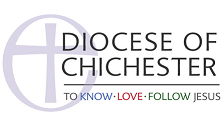 Anna QuickExecutive AssistantDirect Line: 01273 425027 (with voicemail)Email: anna.quick@chichester.anglican.orgWebsite: www.chichester.anglican.org DATA PRIVACY NOTICETHE DIOCESE OF CHICHESTER1. Your personal data – what is it?Personal data relates to a living individual (the data subject) who can be identified from that data.  Identification can be by the information alone or in conjunction with any other information in the data controller’s possession or likely to come into such possession. The processing of personal data is governed by the General Data Protection Regulation (the “GDPR”).Personal data is about living people and could be; for exampletheir namecontact detailsmedical details or banking detailsSensitive personal data is also about living people, but it includes one or more details of a data subject’s:racial or ethnic originpolitical opinionsreligionmembership of a trade unionhealthsex lifecriminal activity2. Who are we?The Chichester Diocesan Fund and Board of Finance is the data controller (contact details below). This means it decides how your personal data is processed and for what purposes.3. How do we process your personal data?The Diocese of Chichester complies with its obligations under the “GDPR” by: -keeping personal data up to date;storing and destroying it securely;not collecting or retaining excessive amounts of data;protecting personal data from loss, misuse, unauthorised access and disclosure; andensuring that appropriate technical measures are in place to protect personal data.We use your personal data for the following purposes: -To enable us to provide a voluntary service for the benefit of the public within the Diocese of Chichester; To administer records of: -Clergy;Lay Readers;Pastoral AssistantsPioneersDCC & PCC Officers and membersEucharistic Ministers (who are authorised to assist with the Chalice at Holy Communion)General, Diocesan & Deanery Synod members (including electoral processes)Cathedral, DBF and DBE CommitteesYouth workersFoundation Governors of Church of England schools Chairs of Governors of Church of England SchoolsClerks to Governors of Church of England SchoolsHeadteachers of Church of England SchoolsTo fundraise and promote the interests of the Diocese;To provide a support service for the benefit of Church of England Schools within the Diocese of ChichesterTo manage our employees and volunteers;To maintain and update our own accounts and records (including the processing of gift aid applications);To inform you of news, events, activities, diocesan process changes/updates and services running either within the Diocese of Chichester or further afield through: -Mailings (by email &/or hard copy)Enews (a subscription email service from which you can unsubscribe at any time)4. What is the legal basis for processing your personal data?Processing may be carried out by a not-for-profit body with a political, philosophical, religious or trade union aim provided: -the processing relates only to members or former members (or those who have regular contact with it in connection with those purposes); andthere is no disclosure to a third party without consent except as set out in 5 below.Unless you are a current employee or office holder we need your explicit consent to keep you informed about news, events, activities and services. We also need your explicit consent to process your gift aid donations.If data processing is necessary for carrying out obligations or enforcing rights under a contract of employment, social security or social protection law, or a collective agreement your consent is implicit.5. Sharing your personal dataYour personal data will be treated as strictly confidential and will only be shared within the Diocese of Chichester, in order to carry out a service to other church members or for purposes connected with the Diocese, with certain third parties outside of the Diocese as set out in Annex 1, and in compliance with any legal obligations.6. How long do we keep your personal data?We keep data in accordance with the guidance set out in the guide “Save or Delete: the Care of Diocesan Records” which is available from the Church of England website at https://www.churchofengland.org/more/libraries-and-archives/records-management-guides.7. Your rights and your personal data  Unless subject to an exemption under the GDPR, you have the following rights with respect to your personal data: -The right to request a copy of your personal data which the Diocese of Chichester holds about you;The right to request that the Diocese of Chichester corrects any personal data if it is found to be inaccurate or out of date;The right to request your personal data is erased where it is no longer necessary for the Diocese of Chichester to retain such data;The right to withdraw your consent to the processing at any time;The right to request that the data controller provide the data subject with his/her personal data and where possible, to transmit that data directly to another data controller, (known as the right to data portability);The right, where there is a dispute in relation to the accuracy or processing of your personal data, to request a restriction is placed on further processing;The right to object to the processing of personal data, (where applicable);The right to lodge a complaint with the Information Commissioner’s Office.8. Further processingIf we wish to use your personal data for a new purpose, not covered by this Data Protection Notice, then we will provide you with a new notice explaining this new use prior to commencing the processing and setting out the relevant purposes and processing conditions. Where and whenever necessary, we will seek your prior consent to the new processing.9. Contact DetailsTo exercise all relevant rights, queries or complaints please in the first instance contact the Executive Assistant at the following address, telephone number and email: Anna Quick, Diocesan Church House, 211 New Church Road, Hove, East Sussex, BN3 4ED Tel: 01273 425027, email: anna.quick@chichester.anglican.org. Alternatively, you can contact the Information Commissioner’s Office on 0303 123 1113 or via email https://ico.org.uk/global/contact-us/email/ or at the Information Commissioner's Office, Wycliffe House, Water Lane, Wilmslow, Cheshire. SK9 5AF.Annex AThird parties with whom data will be shared: -The Diocesan Database (contact management system) is a shared resource between the following individuals and bodies and their staff: -The Bishop of ChichesterThe Bishop of LewesThe Bishop of HorshamThe Archdeacon of ChichesterThe Archdeacon of HorshamThe Archdeacon of HastingsThe Archdeacon of Brighton & LewesThe Diocesan Board of EducationThe Diocesan Board of FinanceThe Diocese of Chichester Academy Trust Chichester CathedralThe clergy and DCC / PCC officers within the DioceseThe Chancellor for the Diocese of ChichesterThe Deputy Chancellor for the Diocese of Chichester The Diocesan RegistrarHartley FowlerChristian Publishing and OutreachMailChimpNode4 IT supportLetting Agents for our propertiesThe contact details of Petitioners and/or applicants on individual applications will be shared, through the Online Faculty System (OFS) with the following individuals and bodies and their staff: -The Bishop of ChichesterThe Bishop of LewesThe Bishop of HorshamThe Archdeacon of ChichesterThe Archdeacon of HorshamThe Archdeacon of HastingsThe Archdeacon of Brighton & LewesThe Chancellor for the Diocese of ChichesterThe Deputy Chancellor for the Diocese of ChichesterThe Diocesan RegistrarStatutory Consultees (The Church Buildings Council, Historic England, national Amenity Societies and local authorities)to facilitate the consideration of applications for either a Faculty or a Matter not requiring a Faculty under the Faculty Jurisdiction RulesClergy details will be provided: -To Crockford’s Clerical DirectoryTo the Church CommissionersWhen necessary, by the Diocesan Property Team to its representatives for the purpose of undertaking works of repair / maintenance of Diocesan clergy housing and the letting of Diocesan propertiesTo the relevant local authority (in respect of Council Tax) and utility companies (in respect of supplies of energy to the property)6 June 2018